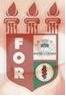 PLANILHA PARA CADASTROS DE LIVROS  BIBLIOTECA MARIA APARECIDA POURCHET CAMPOS        Classificação:       616.314                                  Código:	4274  Cutter:         S188a                                               Data: Turma 2021Autor(s):  Samba, Luísa Manuela PombalTitulo: AVALIAÇÃO DO NÍVEL DE ANSIEDADE E DEPRESSÃO DOS PACIENTES PRÉ-CIRÚRGICOS DA CLÍNICA MULTIDISCIPLINAR DA FACULDADE DE ODONTOLOGIA DO RECIFEOrientador(a): prof. Dr. Sérgio Bartolomeu de Farias MartorelliCoorientador(a): Edição:  1ª        Editora  Ed. Do Autor     Local:  Recife    Ano:  2021  Páginas:  32Notas:  TCC – 1ª Turma graduação - 2021